РешениеО проведении конкурсного отбора для предоставления субсидии юридическим лицам на реализацию мероприятий по комплексному благоустройству дворовых территорий многоквартирных домов Муниципального образования город Ирбит в 2020 годуВ соответствии Федеральным законом от 06.10.2003 № 131-ФЗ «Об общих принципах организации местного самоуправления в Российской Федерации», статьей 78 Бюджетного кодекса Российской Федерации, в целях реализации муниципальной программы «Формирование современной городской среды  Муниципального образования город Ирбит на 2018-2024 годы», утвержденной постановлением администрации Муниципального образования город Ирбит от 29.09.2017 № 1738  (в редакции  13.03.2020 № 346-ПА) администрация Муниципального образования город Ирбит сообщает о начале проведения конкурсного отбора на предоставление субсидии юридическим лицам на реализацию мероприятий по комплексному благоустройству дворовых территорий многоквартирных домов Муниципального образования город Ирбит в 2020 году.Порядок предоставления субсидии юридическим лицам на реализацию мероприятий по комплексному благоустройству дворовых территорий многоквартирных домов Муниципального образования город Ирбит в 2020 году, утвержден постановлением администрации Муниципального образования город Ирбит от  05 июня 2020 года № 826-ПА.Окончательный срок предоставления заявок на участие в конкурсном отборе – 15 июня 2020 года.Телефон для справок 8(34355) 6-29-17.Глава Муниципального образования город Ирбит                                                                            Н.В. ЮдинМамаева С.А, тел. 8/34355/6-29-17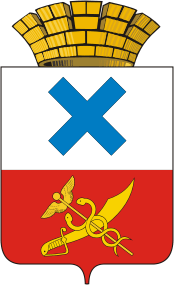 АДМИНИСТРАЦИЯМУНИЦИПАЛЬНОГООБРАЗОВАНИЯГОРОД ИРБИТРеволюции ул., д.16, г. Ирбит Свердловская область, 623850Телефон (34355) 6-31-72Факс (34355) 6-31-70Сайт: moirbit.ruE-mail: adminhozirbit@mail.ruОКПО 04042018ИНН 6611001320, КПП 66760100111.06.2020 № 1361-усна исх. №___________  от ____________Руководителям Управляющих компаний. Товариществ собственников жилья, жилых, жилищно-строительных кооперативов